О внесении изменений в решение Совета сельского поселения Октябрьский сельсовет № 16-78 от 29.12.2016 года«Об утверждении соглашения об оказании услуг финансовым управлением администрации муниципального района Стерлитамакский район Республики Башкортостан администрации сельского поселения Октябрьский сельсовет муниципального района Стерлитамакский район Республики Башкортостан по обслуживанию исполнения бюджета сельского поселения, о передаче полномочий по осуществлению внутреннего муниципального финансового контроля»Руководствуясь  Федеральным законом  от 06.10.2003 № 131 – ФЗ «Об общих принципах организации  местного самоуправления в Российской Федерации», (с изменениями от 10 июня 2008 года №77-ФЗ), Уставом сельского поселения Октябрьский сельсовет муниципального района Стерлитамакский район Республики Башкортостан, Совет сельского поселения Октябрьский сельсовет муниципального района Стерлитамакский район Республики Башкортостан РЕШИЛ:         1. Пункт 1.3 изложить в следующей редакции: «Управление принимает полномочия по осуществлению внутреннего муниципального финансового контроля»        2. Пункт 2.1 дополнить:- осуществляет контроль за соблюдением бюджетного законодательства Российской Федерации и иных нормативных правовых актов, регулирующих бюджетные правоотношения;- осуществляет контроль за полнотой и достоверностью отчетности о реализации государственных (муниципальных) программ, в том числе отчетности об исполнении государственных (муниципальных) заданий.3.  Настоящее решение обнародовать в установленном порядке на информационном стенде и разместить в информационно-телекоммуникационной сети «Интернет» на официальном сайте сельского поселения Октябрьский  сельсовет муниципального района Стерлитамакский район Республики Башкортостан Октябрьский  4. Контроль за исполнением настоящего решения возложить на постоянную комиссию Совета сельского поселения Октябрьский  сельсовет муниципального района Стерлитамакский район Республики Башкортостан постоянную комиссию бюджету, налогам и вопросам собственности. Глава сельского поселенияОктябрьский сельсоветмуниципального районаСтерлитамакский районРеспублики Башкортостан                                                           Г. Я. Гафиева26 мая 2017 г.№ 20-93с. ОктябрьскоеБашkортостан РеспубликаһыныңСтəрлетамаk районы муниципаль районының Октябрь ауыл советы ауыл биләмәһе Советы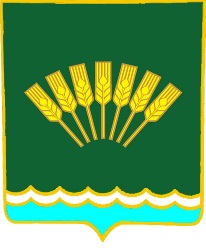 Совет сельского поселенияОктябрьский сельсоветмуниципального районаСтерлитамакский район Республики Башкортостан К А Р А Р                                                                                          Р Е Ш Е Н И Е К А Р А Р                                                                                          Р Е Ш Е Н И Е К А Р А Р                                                                                          Р Е Ш Е Н И Е